Муниципальное дошкольное образовательное учреждение«Детский сад №10 комбинированного вида»(МДОУ «Детский сад №10») ПРОГРАММА НАСТАВНИЧЕСТВАМДОУ МУНИЦИПАЛЬНОГО ДОШКОЛЬНОГО ОБРАЗОВАТЕЛЬНОГО УЧРЕЖДЕНИЯ«ДЕТСКИЙ САД №10 КОМБИНИРОВАННОГО ВИДА»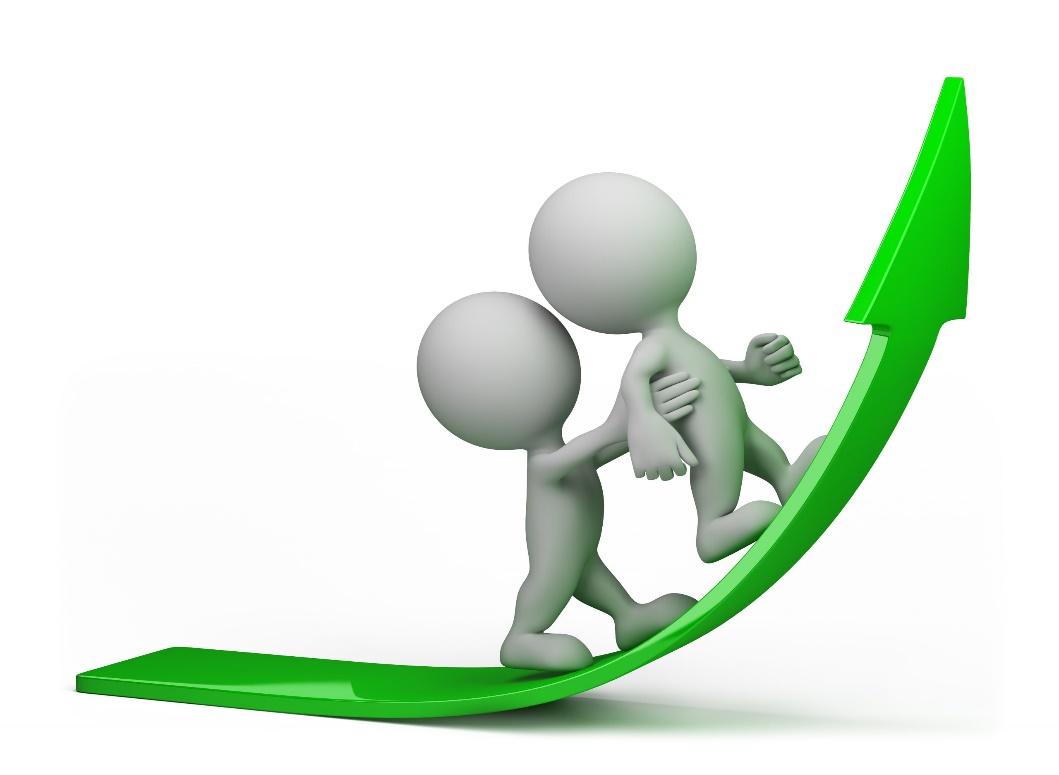 г. Ухта, 2020г.СОДЕРЖАНИЕПАСПОРТ ПРОГРАММЫПОЯСНИТЕЛЬНАЯ ЗАПИСКАПрограмма наставничества МДОУ «Детский сад №10» является комплексом мероприятий и формирующих их действий, направленных на организацию взаимоотношений наставника и наставляемого в форме «педагог-педагог» для достижения высокого уровня включенности педагогов в профессиональную деятельность, культурную жизнь образовательной организации и создание комфортной профессиональной среды внутри МДОУ «Детский сад №10», позволяющей реализовывать актуальные педагогические задачи на высоком уровне. Запуск Программы наставничества обоснован реализацией национального проекта «Образование», в рамках которого к 2024 г. не менее 70 % школьников, студентов и педагогических работников системы образования должны быть вовлечены в различные формы сопровождения и наставничества. Наставничество становится перспективной технологией для достижения целей, которые национальный проект «Образование» ставит перед образовательными организациями: обеспечение глобальной конкурентоспособности российского образования и воспитание гармонично развитой и социально ответственной личности на основе духовно-нравственных ценностей и культурных традиций народов Российской Федерации. Выделить особую роль наставника в процессе формирования личности представляется возможным потому, что в основе наставнических отношений лежат принципы доверия, диалога, конструктивного партнерства, и взаимообогащения, а также непосредственная передача личностного и практического опыта от человека к человеку. Взаимодействие осуществляется через неформальное взаимообогащающее общение и эмоциональную связь участников. Все эти факторы способствуют ускорению процесса передачи социального опыта, быстрому развитию новых компетенций, органичному становлению полноценной личности. Технология наставничества применима для решения проблем, с которыми сталкивается педагогическое сообщество, в том числе: проблемы молодого специалиста в новом коллективе; проблемы педагога с большим стажем, ощущающего себя некомфортно в мире новых образовательных технологий или испытывающего кризис профессионального роста, находящегося в ситуации профессионального выгорания.Программа наставничества способствует развитию участников внедрения Целевой модели наставничества в МДОУ «Детский сад №10» и улучшение личных показателей их эффективности в разрезе форм наставничества.Задачами программы наставничества являются:Создание условий для развития и повышения квалификации молодых специалистов, увеличение числа закрепившихся в профессии педагогических кадров.Формирование потребности педагогов заниматься анализом результатов своей профессиональной деятельности.Повышение интереса педагогов к методике построения и организации результативного образовательного процесса.Ориентирование педагогов на творческое использование передового педагогического опыта в своей деятельности.Развитие профессиональной компетентности и педагогического мастерства педагогов.Формирование открытого и эффективного сообщества вокруг образовательной организации, способного на комплексную поддержку ее деятельности.Построение эффективной модели методического сопровождения развития профессиональной компетентности педагогов.Таким образом, разработанная программа наставничества в МДОУ «Детский сад №10» позволяет успешно закрепиться на месте работы или в должности педагога молодому специалисту, повысить профессиональный потенциал и уровень опытных педагогов, создать комфортную профессиональную среду внутри и вне МДОУ «Детский сад №10», тем самым реализовывать актуальные педагогические задачи на высоком уровне.ПРИНЦИПЫ РЕАЛИЗАЦИИ ПРОГРАММЫРеализация программы наставничества в системе образования Российской Федерации с учетом российского законодательства, социально-экономических и других условий наиболее эффективна с опорой на следующие принципы: принцип научности предполагает применение научно обоснованных и проверенных технологий; принцип системности предполагает разработку и реализацию программы наставничества с максимальным охватом всех необходимых компонентов принцип стратегической целостности определяет необходимость единой целостной стратегии реализации программы наставничества; принцип обеспечения суверенных прав личности предполагает честность и открытость взаимоотношений, не допускает покушений на тайну личной жизни, какого-либо воздействия или взаимодействия обманным путем; принцип личной ответственности предполагает ответственное поведение куратора и наставника по отношению к наставляемому и программе наставничества, устойчивость к влиянию стереотипов и предшествующего опыта; принцип индивидуализации и индивидуальной адекватности, направленный на сохранение индивидуальных приоритетов в создании для наставляемого собственной траектории развития, предполагает реализацию программы наставничества с учетом возрастных, гндерных, культурных, национальных, религиозных и других особенностей наставляемого с целью развития целостной, творческой, социально адаптированной, здоровой личности; принцип равенства признает, что программа наставничества реализуется людьми, имеющими разные гендерные, культурные, национальные, религиозные и другие особенности.ОСНОВНЫЕ ТЕРМИНЫ И ОПРЕДЕЛЕНИЯ ПРОГРАММЫ НАСТАВНИЧЕСТВАНаставничество – универсальная технология передачи опыта, знаний, формирования навыков, компетенций, метакомпетенций и ценностей через неформальное взаимообогащающее общение, основанное на доверии и партнерстве. Форма наставничества – способ реализации целевой модели через организацию работы наставнической пары/группы, участники которой находятся в заданной обстоятельствами ролевой ситуации, определяемой основной деятельностью и позицией участников. Программа наставничества – комплекс мероприятий и формирующих их действий, направленный на организацию взаимоотношений наставника и наставляемого в конкретных формах для получения ожидаемых результатов. Наставляемый – участник программы наставничества, который через взаимодействие с наставником и при его помощи и поддержке решает конкретные жизненные, личные и профессиональные задачи, приобретает новый опыт и развивает новые навыки и компетенции. В конкретных формах наставляемый может быть определен термином «обучающийся». Наставник – участник программы наставничества, имеющий успешный опыт в достижении жизненного, личностного и профессионального результата, готовый и компетентный поделиться опытом и навыками, необходимыми для стимуляции и поддержки процессов самореализации и самосовершенствования наставляемого. Куратор – сотрудник образовательной организации либо учреждения из числа ее социальных партнеров, который отвечает за организацию программы.ОПИСАНИЕ ФОРМ И РОЛЕВЫХ МОДЕЛЕЙ В РАМКАХ ПРОГРАММЫ НАСТАВНИЧЕСТВАВ МДОУ «Детский сад №10» реализуется единственная форма наставничества «Педагог-Педагог». Целью такой формы Наставничества является максимально полное раскрытие потенциала личности наставляемого, необходимое для успешной личной и профессиональной самореализации, через создание условий для формирования эффективной системы поддержки, а также оказание помощи педагогическим работникам Учреждения в их профессиональном становлении, приобретении профессиональных компетенций, необходимых для выполнения должностных обязанностей.Форма «Педагог-педагог» предусматривает две основные роли: наставляемый и наставник.Наставниками могут быть педагоги и иные должностные лица Учреждения.Наставляемым может стать педагогические работники, вновь принятые на работу в Учреждение, а также педагогические работники, изъявившие желание в назначении наставника.В форме «Педагог-педагог» предусмотрено вариации ролевых моделей, которые различаются от потребностей самого наставляемого, особенности образовательной организации и ресурсов наставников.Ролевая модель «Опытный педагог - опытный педагог». В роли наставников выступают педагоги, имеющие профессиональные успехи, опыт работы, но не останавливаются в повышении своего профессионального потенциала и уровня. В рамках данной ролевой модели выстраивается взаимодействие по линии «лидер педагогического сообщества – педагог, испытывающие проблемы», в рамках которого, педагог помогает коллеге овладеть современными программами, пересмотреть стили общения с воспитанниками и организации образовательной деятельности дошкольников.Ролевая модель «Опытный педагог - молодой педагог». Традиционное, но не менее важное направление наставничества – работа опытного педагога-наставника с молодым специалистом. Его цель – организовать профессиональное обучение и передать практический опыт начинающему педагогу. Профессиональная помощь старшего коллеги, его педагогические находки в организации и проведении режимных моментов, приемы сплочения детского коллектива всегда помогали и помогают молодому педагогу «устояться» в профессии и сформироваться как специалисту, найти свои профессиональные интересы и развивать их. Главное в этом направлении – спланировать индивидуальную работу с подшефным педагогом с учетом его трудностей. Обычно наставник узнает об этом из личной беседы или с помощью анкетирования.Ролевая модель «Педагог-педагог из другой образовательной организации». В МДОУ имеются профессионалы, которые могут оказать помощь в приобретении профессиональных компетенций, необходимых для выполнения должностных обязанностей коллегам из другой образовательной организации в рамках социального партнерства.6.ТИПОВЫЕ ИНДИВИДУАЛЬНЫЕ ПЛАНЫ РАЗВИТИЯ НАСТАВЛЯЕМЫХ ПОД РУКОВОДСТВОМ НАСТАВНИКА В РАЗРЕЗЕ ИСПОЛЬЗУЕМЫХ РОЛЕВЫХ МОДЕЛЕЙ НАСТАВНИЧЕСТВАИНДИВИДУАЛЬНЫЙ ПЛАН РАЗВИТИЯ ПОД РУКОВОДСТВОМ НАСТАВНИКАФорма наставничества: «Педагог-Педагог». Ролевая модель: «опытный педагог-молодой специалист».Ф.И.О. и должность наставляемого сотрудника __________________________________________________________________________ Ф.И.О. и должность наставника _______________________________________________________________________________________Срок осуществления плана: с «___» _______20__ г. по «____» ___________20__ г.Подпись наставника _________________________				Подпись наставляемого сотрудника_________________________			«____» ____________20___год									«____» ____________20___годИНДИВИДУАЛЬНЫЙ ПЛАН РАЗВИТИЯ ПОД РУКОВОДСТВОМ НАСТАВНИКАФорма наставничества: «Педагог-Педагог». Ролевая модель: «опытный педагог-опытный педагог».Ф.И.О. и должность наставляемого сотрудника __________________________________________________________________________ Ф.И.О. и должность наставника _______________________________________________________________________________________Срок осуществления плана: с «___» _______20__ г. по «____» ___________20__ г.Подпись наставника _________________________				Подпись наставляемого сотрудника_________________________			«____» ____________20___год									«____» ____________20___годИНДИВИДУАЛЬНЫЙ ПЛАН РАЗВИТИЯ НАСТАВЛЯЕМОГО ПОД РУКОВОДСТВОМ НАСТАВНИКАФорма наставничества: «Педагог-Педагог». Ролевая модель: «педагог-педагог из другой образовательной организации».Ф.И.О. и должность наставляемого сотрудника __________________________________________________________________________ Ф.И.О. и должность наставника _______________________________________________________________________________________Срок осуществления плана: с «___» _______20__ г. по «____» ___________20__ г.Подпись наставника _________________________				Подпись наставляемого сотрудника_________________________			«____» ____________20___год									«____» ____________20___год7. МОНИТОРИНГ И ОЦЕНКА РЕЗУЛЬТАТОВ РЕАЛИЗАЦИИ ПРОГРАММЫ НАСТАВНИЧЕСТВАМониторинг процесса реализации программы наставничества – это система сбора, обработки, хранения и использования информации о программе наставничества и / или отдельных ее элементах.Организация систематического мониторинга программы наставничества дает возможность четко представлять, как происходит процесс наставничества, какие происходят изменения во взаимодействиях наставника с наставляемым (группой наставляемых), а также какова динамика развития наставляемых и удовлетворенности наставника своей деятельностью.Мониторинг программы наставничества МДОУ «Детский сад №10» проходит в два этапа:оценка качества процесса реализации программы наставничества;оценка мотивационно-личностного, компетентстностного, профессионального роста участников, динамика образовательных результатов.	Этап 1. Мониторинг и оценка качества процесса реализации программы наставничества.	Первый этап мониторинга направлен на изучение (оценку) качества реализуемой программы наставничества, ее сильных и слабых сторон, качества совместной работы пар и групп «наставник-наставляемый».	 О результаты опроса в рамках первого этапа мониторинга составляется SWOT-анализ (таблица 1) реализуемой программы наставничества.Таблица 1	Сбор данных для построения SWOT-анализа осуществляется посредством анкеты (Приложение №1).	SWOT-анализ проводится куратором программы наставничества.	Для оценки соответствия условий организации программы наставничества требованиям и принципам Целевой модели используется оценка программы наставничества (Приложение №2).	Этап 2. Мониторинг и оценка влияния программ на всех участников.	Второй этап мониторинга позволяет оценить мотивационно-личностный и профессиональный рост участников программы наставничества.	Процесс мониторинга влияния программ на всех участников включает два подэтапа, первый из которых осуществляется до входа в программу наставничества, а второй – по итогам прохождения программы (Приложение №3,4).Приложение №1Личностная оценка наставляемыхЛичностная оценка наставниковПриложение №2Оценка Программы наставничестваПриложение №3Опросные анкеты для участников наставничества на входе Программы наставничестваАнкета ФИО наставляемого _____________________________________________1. Сталкивались ли Вы раньше с программой наставничества? [да/нет] 2. Если да, то где? __________________________________________________ИнструкцияОцените в баллах от 1 до 10, где 1 – самый низший балл, а 10 – самый высокий. 12. Что Вы ожидаете от программы и своей роли? ________________________________________________________________________________________________________________________________________________________________________________________________________________________________________________________________________13. Что особенно ценно для Вас в программе? ________________________________________________________________________________________________________________________________________________________________________________________________________________________________________________________________________15. Рады ли Вы участвовать в программе? [да/нет]Анкета ФИО наставника ________________________________________________1. Сталкивались ли Вы раньше с программой наставничества? [да/нет] 2. Если да, то где? __________________________________________________ИнструкцияОцените в баллах от 1 до 10, где 1 – самый низший балл, а 10 – самый высокий. 11. Что Вы ожидаете от программы и своей роли? ________________________________________________________________________________________________________________________________________________________________________________________________________________________________________________________________________12. Что особенно ценно для Вас в программе? ________________________________________________________________________________________________________________________________________________________________________________________________________________________________________________________________________14. Рады ли Вы участвовать в программе? [да/нет]Приложение №4Опросные анкеты для участников наставничества на выходе Программы наставничестваАнкета ФИО наставляемого _____________________________________________1. Сталкивались ли Вы раньше с программой наставничества? [да/нет] 2. Если да, то где? __________________________________________________ИнструкцияОцените в баллах от 1 до 10, где 1 – самый низший балл, а 10 – самый высокий. 12. Что Вы ожидали от программы и своей роли? ________________________________________________________________________________________________________________________________________________________________________________________________________________________________________________________________________14.Что особенно ценно для Вас было в программе? ________________________________________________________________________________________________________________________________________________________________________________________________________________________________________________________________________15.Чего Вам не хватило в программе и /или что хотелось изменить?_____________________________________________________________________________________________________________________________________________________________________________________________________17. Оглядываясь назад, понравилось ли Вам участвовать в программе? [да/нет].18. Хотели бы Вы продолжить работу в программе наставничества? [да/нет].19. Видите ли Вы свое профессиональное развитие в данной образовательной организации в течение следующих 5 лет? [да/нет].20. Появилось желание более активно участвовать в культурной жизни образовательной организации [да/нет].21. После общения с наставником почувствовали ли Вы прилив уверенности в собственных силах для развития личного, творческого и педагогического потенциала? [да/нет].22. Заметил рост профессиональной компетентности благодаря программе наставничества [да/нет].23. Появилось ли у Вас желание и/или силы реализовывать собственные профессиональные работы? [да/нет].Анкета ФИО наставника ________________________________________________1. Сталкивались ли Вы раньше с программой наставничества? [да/нет] 2. Если да, то где? __________________________________________________ИнструкцияОцените в баллах от 1 до 10, где 1 – самый низший балл, а 10 – самый высокий. 11. Что Вы ожидали от программы и своей роли? ________________________________________________________________________________________________________________________________________________________________________________________________________________________________________________________________________13. Что особенно ценно для Вас было в программе? ________________________________________________________________________________________________________________________________________________________________________________________________________________________________________________________________________14.Чего Вам не хватило в программе и /или что хотелось изменить?_____________________________________________________________________________________________________________________________________________________________________________________________________16. Оглядываясь назад, понравилось ли Вам участвовать в программе? [да/нет].17. Хотели бы Вы продолжить работу в программе наставничества? [да/нет].18. Видите ли Вы свое профессиональное развитие в данной образовательной организации в течение следующих 5 лет? [да/нет].19. Появилось желание более активно участвовать в культурной жизни образовательной организации [да/нет].20.Заметил рост профессиональной компетентности благодаря программе наставничества [да/нет].21. Появилось желание и /или силы реализовывать собственные профессиональные работы [да/нет].УТВЕРЖДЕНАприказом заведующегоМДОУ «Детский сад №10»от «31» августа 2020 г. № 01-12/391.Паспорт программы наставничества2.Пояснительная записка3.Принципы реализации программы наставничества4. Основные термины и определения программы наставничества5.Описание форм и ролевых моделей в рамках программы наставничества6. Типовые индивидуальные планы развития наставляемых под руководством наставника в разрезе используемых ролевых моделей наставничества7. Мониторинг и оценка результатов реализации программы наставничестваПриложенияНаименование программыПрограмма наставничества МДОУ «Детский сад №10 комбинированного вида»Ответственный исполнительМДОУ «Детский сад №10 комбинированного вида» (далее МДОУ «Детский сад №10»)Составитель программыЕ.А. Бурмантова, заведующий МДОУ «Детский сад №10»,Казаченко В.В., старший воспитатель «Детский сад №10»Участники программы наставничестваПедагоги МДОУ «Детский сад №10»Педагоги из другой образовательной организацииЦель программыОбеспечить развитие участников внедрения Целевой модели наставничества в МДОУ «Детский сад №10» и улучшение личных показателей их эффективности в разрезе форм наставничестваЗадачи программы наставничестваСоздание условий для развития и повышения квалификации молодых специалистов, увеличение числа закрепившихся в профессии педагогических кадров.Формирование потребности педагогов заниматься анализом результатов своей профессиональной деятельности.Повышение интереса педагогов к методике построения и организации результативного образовательного процесса. Ориентирование педагогов на творческое использование передового педагогического опыта в своей деятельности. Развитие профессиональной компетентности и педагогического мастерства педагогов.Формирование открытого и эффективного сообщества вокруг образовательной организации, способного на комплексную поддержку ее деятельности. Построение эффективной модели методического сопровождения развития профессиональной компетентности педагогов. Сроки реализации программы2020-2024 годы№Проект, заданиеСрокПланируемыйрезультатФактический результатФактический результатОценканаставникаОценканаставникаРаздел 1. Анализ профессиональных трудностей и способы их преодоленияРаздел 1. Анализ профессиональных трудностей и способы их преодоленияРаздел 1. Анализ профессиональных трудностей и способы их преодоленияРаздел 1. Анализ профессиональных трудностей и способы их преодоленияРаздел 1. Анализ профессиональных трудностей и способы их преодоленияРаздел 1. Анализ профессиональных трудностей и способы их преодоленияРаздел 1. Анализ профессиональных трудностей и способы их преодоленияРаздел 1. Анализ профессиональных трудностей и способы их преодоления1.1.Провести самодиагностику на предмет определения приоритетных направлений профессионального развитияОпределен перечень дефицитных компетенций, требующих развития; сформулирован перечень тем консультаций с наставником1.2.Провести диагностическую/развивающую беседу с наставником, для уточнения зон профессионального развитияОпределен перечень дефицитных компетенций, требующих развития; сформулирован перечень тем консультаций с наставником1.3.Разработать меры по преодолению профессиональных трудностей с учетом тем мероприятий раздела 2.Разработаны меры преодоления профессиональных трудностей Раздел 2. Вхождение в должностьРаздел 2. Вхождение в должностьРаздел 2. Вхождение в должностьРаздел 2. Вхождение в должностьРаздел 2. Вхождение в должностьРаздел 2. Вхождение в должностьРаздел 2. Вхождение в должностьРаздел 2. Вхождение в должность2.1.Познакомиться с МДОУ, ее особенностями, направлениями работы, Программой развития, ООП ДО, АООП ДО, КЦП и др.Осуществлено знакомство с особенностями и направлениями работы МДОУ, изучена Программа развития МДОУ, ООП ДО, АООП ДО2.2.Изучить помещения МДОУ (основные помещения, правила пользования и пр.): групповые, музыкально- физкультурный зал, методический кабинет, медицинский кабинет и пр.Хорошая ориентация в здании МДОУ, знание аварийных выходов2.3.Познакомиться с коллективом и наладить взаимодействие с ним: руководство МДОУ, педагогами; специалистами, делопроизводитель и пр.Совместно с наставником нанесены визиты-знакомства, во время визитов обсуждены направления взаимодействия и сотрудничества2.4.Изучить сайт МДОУ, страничку МДОУ в социальных сетях, правила размещения информации в Интернете о деятельности МДОУХорошая ориентация по сайту, на страницах МДОУ в соцсетях «ВКонтакте», изучены правила размещения информации в Интернете2.5.Изучить Кодекс этики и служебного поведения сотрудника МДОУ (взаимодействие с родителями, коллегами)Применяются правила Кодекса этики и служебного поведения2.6.Сформировать понимание о правилах безопасности при выполнении своих должностных обязанностейСоблюдаются правила безопасности при выполнении должностных обязанностей2.7.Изучить методику построения и организации воспитательно-образовательного процесса в МДОУОрганизован качественный воспитательно-образовательный процесс в соответствии с ООП ДО, АООП ДО2.8.Научиться анализировать результаты своей профессиональной деятельностиИзучены и внедрены методы анализа планов деятельности педагога, применяемых методов обучения…Раздел 3. Направления профессионального развития педагогического работникаРаздел 3. Направления профессионального развития педагогического работникаРаздел 3. Направления профессионального развития педагогического работникаРаздел 3. Направления профессионального развития педагогического работникаРаздел 3. Направления профессионального развития педагогического работникаРаздел 3. Направления профессионального развития педагогического работникаРаздел 3. Направления профессионального развития педагогического работникаРаздел 3. Направления профессионального развития педагогического работникаРаздел 3. Направления профессионального развития педагогического работника3.1.Изучить психологические и возрастные особенности воспитанников (указать возрастную группу)Изучены психологические и возрастные особенности воспитанников, которые учитываются при подготовке к образовательной деятельностиИзучены психологические и возрастные особенности воспитанников, которые учитываются при подготовке к образовательной деятельности3.2.Освоить эффективные подходы к планированию деятельности педагога Освоены такие эффективные подходы к планированию деятельности педагога, как SMART-целеполагание, …Освоены такие эффективные подходы к планированию деятельности педагога, как SMART-целеполагание, …3.3.Изучить успешный опыт организации работы с родителями (в т.ч. - подготовка и проведение родительских собраний; вовлечение их в образовательную деятельность)Совместно с наставником подготов-лены и проведены (кол-во) род.собраний, мероприятия с родителями (перечислить)Совместно с наставником подготов-лены и проведены (кол-во) род.собраний, мероприятия с родителями (перечислить)3.4.Изучить документы и НПА, регулирующие деятельность педагога (в т.ч. - эффективный контракт, Положение по оплате труда, ВСОКО, должностная инструкция и пр.) Изучено содержание эффективного контракта педагога, Положение по оплате труда и прочиеИзучено содержание эффективного контракта педагога, Положение по оплате труда и прочие3.5.Освоить успешный опыт учебно-методической работы педагога (составление; методрекомендаций по … и пр.)Составлены методические разработки (перечислить)Составлены методические разработки (перечислить)3.6.Изучить опыт участия педагогов в проектной деятельности МДОУИзучены проекты МДОУ по профилю деятельности педагога и выявлена роль педагогаИзучены проекты МДОУ по профилю деятельности педагога и выявлена роль педагога3.7.Изучить перечень и порядок предоставления дополнительных платных образовательных услуг в МДОУДокументы изученыДокументы изучены3.8.Перенять опыт оформления документации (перечень, шаблоны и правила), сопровождающей деятельность педагога По формату подготовлены …По формату подготовлены …3.9Изучить успешный опыт организации профессионального развития педагога (в т.ч. - использование возможностей ресурсных центров, площадок, формы и направления профразвития)На основе изучения успешного опыта организации профразвития в МДОУ выбраны формы собственного профразвития на следующий год (стажировка в …)На основе изучения успешного опыта организации профразвития в МДОУ выбраны формы собственного профразвития на следующий год (стажировка в …)3.10Сформировать понимание эффективного поведения педагога при возникновении конфликтных ситуаций (между педагогом и родителем, педагогом и коллегами и пр.), познакомиться со способами их профилактики и урегулированияУсвоен алгоритм эффективного пове-дения педагога при возникновении конфликтных ситуаций с родителями (законными представителями), с коллегами и способов их профилактикиУсвоен алгоритм эффективного пове-дения педагога при возникновении конфликтных ситуаций с родителями (законными представителями), с коллегами и способов их профилактики3.11Познакомиться с успешными практиками разработки и внедрения образовательных инноваций в практику пед.деятельности Изучена практика разработки и внедрения образовательных инновацийИзучена практика разработки и внедрения образовательных инноваций3.12Подготовить публикацию…/конкурсную документацию…Подготовлена к публикации статья «…»Подготовлена к публикации статья «…»3.13…№Проект, заданиеСрокПланируемыйрезультатФактический результатФактический результатОценканаставникаОценканаставникаРаздел 1. Анализ профессиональных трудностей и способы их преодоленияРаздел 1. Анализ профессиональных трудностей и способы их преодоленияРаздел 1. Анализ профессиональных трудностей и способы их преодоленияРаздел 1. Анализ профессиональных трудностей и способы их преодоленияРаздел 1. Анализ профессиональных трудностей и способы их преодоленияРаздел 1. Анализ профессиональных трудностей и способы их преодоленияРаздел 1. Анализ профессиональных трудностей и способы их преодоленияРаздел 1. Анализ профессиональных трудностей и способы их преодоления1.1.Провести самодиагностику на предмет определения приоритетных направлений профессионального развитияОпределен перечень дефицитных компетенций, требующих развития; сформулирован перечень тем консультаций с наставником1.2.Провести диагностическую/развивающую беседу с наставником, для уточнения зон профессионального развитияОпределен перечень дефицитных компетенций, требующих развития; сформулирован перечень тем консультаций с наставником1.3.Разработать меры по преодолению профессиональных трудностей с учетом тем мероприятийРазработаны меры преодоления профессиональных трудностей Раздел 2. Направления профессионального развития педагогического работникаРаздел 2. Направления профессионального развития педагогического работникаРаздел 2. Направления профессионального развития педагогического работникаРаздел 2. Направления профессионального развития педагогического работникаРаздел 2. Направления профессионального развития педагогического работникаРаздел 2. Направления профессионального развития педагогического работникаРаздел 2. Направления профессионального развития педагогического работникаРаздел 2. Направления профессионального развития педагогического работникаРаздел 2. Направления профессионального развития педагогического работника2.1.Познакомиться с основной и дополнительной литературой, тематическими интернет-ресурсами по направлению, которое вызывает затрудненияОпределен перечень литературы, интернет-сайтов для изучения, изучены …  (перечень)Определен перечень литературы, интернет-сайтов для изучения, изучены …  (перечень)2.2.Изучить психологические и возрастные особенности воспитанников (указать возрастную группу) Изучены психологические и возрастные особенности воспитанников, которые учитываются при подготовке к образовательной деятельностиИзучены психологические и возрастные особенности воспитанников, которые учитываются при подготовке к образовательной деятельности2.3.Изучить успешный опыт организации работы педагога-наставника с воспитанниками по реализуемому направлениюСовместно с наставником проведены встречи, открытые просмотры, беседы, анализ ситуаций (кол-во) (перечислить)Совместно с наставником проведены встречи, открытые просмотры, беседы, анализ ситуаций (кол-во) (перечислить)2.4.Освоить успешный опыт учебно-методической работы педагога (составление; метод. рекомендаций по … и пр.)Составлены методические разработки (перечислить)Составлены методические разработки (перечислить)2.5.Перенять опыт оформления документации (перечень, шаблоны и правила), сопровождающей деятельность педагога По формату подготовлены …По формату подготовлены …2.6.Изучить успешный опыт организации профессионального развития педагога (в т. ч. - использование возможностей ресурсных центров, площадок, формы и направления профразвития)На основе изучения успешного опыта организации профразвития в МДОУ выбраны формы собственного профразвития на следующий год (стажировка в …)На основе изучения успешного опыта организации профразвития в МДОУ выбраны формы собственного профразвития на следующий год (стажировка в …)2.7.Освоить эффективные подходы к планированию деятельности педагога Освоены такие эффективные подходы к планированию деятельности педагога, как SMART-целеполагание, …Освоены такие эффективные подходы к планированию деятельности педагога, как SMART-целеполагание, …2.8.Познакомиться с успешными практиками разработки и внедрения образовательных инноваций в практику пед.деятельности Изучена практика разработки и внедрения инновацииИзучена практика разработки и внедрения инновации2.9.Подготовить публикацию…/конкурсную документацию…Подготовлена к публикации статья «…»Подготовлена к публикации статья «…»2.10Выступить с докладом о реализуемом направлении…Доклад представлен на муниципальной конференции «…»Доклад представлен на муниципальной конференции «…»2.11…№Проект, заданиеСрокПланируемыйрезультатФактический результатФактический результатОценканаставникаОценканаставникаРаздел 1. Анализ профессиональных трудностей и способы их преодоленияРаздел 1. Анализ профессиональных трудностей и способы их преодоленияРаздел 1. Анализ профессиональных трудностей и способы их преодоленияРаздел 1. Анализ профессиональных трудностей и способы их преодоленияРаздел 1. Анализ профессиональных трудностей и способы их преодоленияРаздел 1. Анализ профессиональных трудностей и способы их преодоленияРаздел 1. Анализ профессиональных трудностей и способы их преодоленияРаздел 1. Анализ профессиональных трудностей и способы их преодоления1.1.Провести самодиагностику на предмет определения приоритетных направлений профессионального развитияОпределен перечень дефицитных компетенций, требующих развития; сформулирован перечень тем консультаций с наставником1.2.Провести диагностическую/развивающую беседу с наставником, для уточнения зон профессионального развитияОпределен перечень дефицитных компетенций, требующих развития; сформулирован перечень тем консультаций с наставником1.3.Разработать меры по преодолению профессиональных трудностей с учетом тем мероприятийРазработаны меры преодоления профессиональных трудностей Раздел 2. Направления профессионального развития педагогического работникаРаздел 2. Направления профессионального развития педагогического работникаРаздел 2. Направления профессионального развития педагогического работникаРаздел 2. Направления профессионального развития педагогического работникаРаздел 2. Направления профессионального развития педагогического работникаРаздел 2. Направления профессионального развития педагогического работникаРаздел 2. Направления профессионального развития педагогического работникаРаздел 2. Направления профессионального развития педагогического работникаРаздел 2. Направления профессионального развития педагогического работника2.1.Познакомиться с МДОУ, ее особенностями, направлениями работыОсуществлено знакомство с особенностями и направлениями работы МДОУ в области …Осуществлено знакомство с особенностями и направлениями работы МДОУ в области …2.2.Познакомиться с основной и дополнительной литературой, тематическими  интернет-ресурсами по направлению, которое вызывает затрудненияОпределен перечень литературы, интернет-сайтов для изучения, изучены …  (перечень)Определен перечень литературы, интернет-сайтов для изучения, изучены …  (перечень)2.2.Изучить успешный опыт организации работы педагога-наставника с воспитанниками по реализуемому направлениюСовместно с наставником проведены встречи, открытые просмотры, беседы, анализ ситуаций (кол-во)  (перечислить)Совместно с наставником проведены встречи, открытые просмотры, беседы, анализ ситуаций (кол-во)  (перечислить)2.3.Освоить успешный опыт учебно-методической работы педагога (составление; метод. рекомендаций по … и пр.)Составлены методические разработки (перечислить)Составлены методические разработки (перечислить)2.4.Перенять опыт оформления документации (перечень, шаблоны и правила), сопровождающей деятельность педагога По формату подготовлены …По формату подготовлены …2.5.Изучить успешный опыт организации профессионального развития педагога (в т. ч. - использование возможностей ресурсных центров, площадок, формы и направления профразвития)На основе изучения успешного опыта организации профразвития в МДОУ выбраны формы собственного профразвития на следующий год (стажировка в …)На основе изучения успешного опыта организации профразвития в МДОУ выбраны формы собственного профразвития на следующий год (стажировка в …)2.6.Освоить эффективные подходы к планированию деятельности педагога Освоены такие эффективные подходы к планированию деятельности педагога, как SMART-целеполагание, …Освоены такие эффективные подходы к планированию деятельности педагога, как SMART-целеполагание, …2.7.Познакомиться с успешными практиками разработки и внедрения образовательных инноваций в практику пед. деятельности Изучена практика разработки и внедрения инновацииИзучена практика разработки и внедрения инновации2.8.Подготовить публикацию…/конкурсную документацию…Подготовлена к публикации статья «…»Подготовлена к публикации статья «…»2.9Выступить с докладом о реализуемом направлении…Доклад представлен на муниципальной конференции «…»Доклад представлен на муниципальной конференции «…»2.10…Факторы SWOTПозитивныеНегативныеВнутренниеСильные стороныСлабые стороныВнешниеВозможностиУгрозыВсего участниковИз них:Из них:Довольны совместной работойДовольны результатом ХарактеристикаКоличество участников, отметивших ее для себяПонравилось участвовать в программеХотел бы продолжить работу в программе наставничестваВидит свое профессиональное развитие в данной образовательной организации в течение следующих 5 летПоявилось желание более активно участвовать в культурной жизни образовательной организацииПосле общения с наставником почувствовал, прилив уверенности в собственных силах для развития личностного, творческого и педагогического потенциалаЗаметил рост профессиональной компетентности благодаря программе наставничестваПоявилось желание и /или силы реализовывать собственные профессиональные работыВсего участниковИз них:Из них:Довольны совместной работойДовольны результатом ХарактеристикаКоличество участников, отметивших ее для себяДостаточность и понятность обучения наставниковПонравилось участвовать в программеХотел бы продолжить работу в программе наставничестваВидит свое профессиональное развитие в данной образовательной организации в течение следующих 5 летПоявилось желание более активно участвовать в культурной жизни образовательной организацииЗаметил рост профессиональной компетентности благодаря программе наставничестваПоявилось желание и /или силы реализовывать собственные профессиональные работыПоказателиОцените реализацию программы в баллах, где 1 - минимальный балл, 10 - максимальныйОцените реализацию программы в баллах, где 1 - минимальный балл, 10 - максимальныйОцените реализацию программы в баллах, где 1 - минимальный балл, 10 - максимальныйОцените реализацию программы в баллах, где 1 - минимальный балл, 10 - максимальныйОцените реализацию программы в баллах, где 1 - минимальный балл, 10 - максимальныйОцените реализацию программы в баллах, где 1 - минимальный балл, 10 - максимальныйОцените реализацию программы в баллах, где 1 - минимальный балл, 10 - максимальныйОцените реализацию программы в баллах, где 1 - минимальный балл, 10 - максимальныйОцените реализацию программы в баллах, где 1 - минимальный балл, 10 - максимальныйОцените реализацию программы в баллах, где 1 - минимальный балл, 10 - максимальный1. Актуальность Программы наставничества123456789101. Актуальность Программы наставничества2. Формы и программы взаимодействия наставника и наставляемого описаны достаточно для внедрения в образовательной организации123456789102. Формы и программы взаимодействия наставника и наставляемого описаны достаточно для внедрения в образовательной организации3. Программа направлена на достижение желаемого конечного результата. Ее цели конкретизированы через задачи, формулировки задач соотнесены с планируемыми результатами123456789103. Программа направлена на достижение желаемого конечного результата. Ее цели конкретизированы через задачи, формулировки задач соотнесены с планируемыми результатами4. Практическая значимость наставнического взаимодействия для личности наставляемого123456789104. Практическая значимость наставнического взаимодействия для личности наставляемого5. Соответствует ли на практике организация процесса наставнической деятельности принципам, заложенным в Методологии (целевой модели)123456789105. Соответствует ли на практике организация процесса наставнической деятельности принципам, заложенным в Методологии (целевой модели)6. Адаптивность, динамичность и гибкость Программы наставничества123456789106. Адаптивность, динамичность и гибкость Программы наставничества7. Понятность алгоритма выдвижения наставников, наставляемых и кураторов123456789107. Понятность алгоритма выдвижения наставников, наставляемых и кураторов10. Наличие понятных форматов (для куратора) по выстраиванию взаимодействия наставника и наставляемого1234567891010. Наличие понятных форматов (для куратора) по выстраиванию взаимодействия наставника и наставляемого11. Понимание форм поощрения и мотивации наставников и наставляемых1234567891011. Понимание форм поощрения и мотивации наставников и наставляемых12. Наличие методической поддержки и сопровождения проведения апробации методологии наставничества1234567891012. Наличие методической поддержки и сопровождения проведения апробации методологии наставничества13. В достаточном ли объеме предоставлен доступ к необходимым ресурсам для апробации методологии наставничества (организационным, методическим, информационным и др.)1234567891013. В достаточном ли объеме предоставлен доступ к необходимым ресурсам для апробации методологии наставничества (организационным, методическим, информационным и др.)3. Ожидаемая эффективность программы наставничества 123456789104. Ожидаемый уровень комфорта при участии в программе наставничества 123456789105. Ожидаемое качество организационных мероприятий123456789106. Ожидаемая польза организованных для Вас мероприятий по развитию конкретных профессиональных навыков123456789107. Ожидаемое качество передачи Вам необходимых теоретических знаний123456789108. Ожидаемое качество передачи Вам необходимых практических навыков123456789109. Ожидаемое качество программы профессиональной адаптации 1234567891010. Насколько Вам важно ощущение поддержки наставника?1234567891011. Насколько Вам важно, чтобы Вы остались довольны совместной работой?1234567891014. Как часто Вы ожидаете проведение мероприятий по развитию Ваших профессиональных навыков?Очень частоЧастоРедко1-2 разаНикогда3. Ожидаемая эффективность программы наставничества 123456789104. Ожидаемый комфорт от работы в программе наставничества? 123456789105. Насколько эффективно Вы сможете организовать мероприятия 123456789106. Как Вы думаете, насколько хорошо с Вашей помощью наставляемый овладеет необходимыми теоретическими знаниями?123456789107. Как Вы думаете, насколько хорошо с Вашей помощью наставляемый овладеет необходимыми практическими навыками?123456789108. Ожидаемое качество разработанной Вами индивидуального плана развития под руководством наставника123456789109. Ожидаемая включенность наставляемого в процесс1234567891010. Ожидаемый уровень удовлетворения совместной работой1234567891013. Как часто Вы собираетесь проводить мероприятия по развитию конкретных профессиональных навыковОчень частоЧастоРедко1-2 разаНикогда3. Эффективность программы наставничества 123456789104. Насколько комфортно было  работать в программе наставничества?123456789105. Качество организационных мероприятий123456789106.Полезность организованных для Вас мероприятий по развитию конкретных профессиональных навыков7. Качество передачи Вам необходимых теоретических знаний123456789108. Качество передачи Вам необходимых практических навыков123456789109. Качество программы профессиональной адаптации 1234567891010. Ощущение поддержки наставника?1234567891011. Насколько Вы довольны совместной работой?1234567891013.Насколько оправдались Ваши ожидания?1234567891016. Как часто проводились мероприятий по развитию Ваших профессиональных навыков?Очень частоЧастоРедко1-2 разаНикогда3. Эффективность программы наставничества 123456789104. Насколько комфортно было работать в программе наставничества? 123456789105. Насколько эффективно удалось организовать мероприятия 123456789106. Насколько наставляемый овладел необходимыми теоретическими знаниями?123456789107. Насколько наставляемый овладел необходимыми практическими навыками?123456789108. Качество разработанной Вами индивидуального плана развития под руководством наставника123456789109. Включенность наставляемого в процесс1234567891010. Насколько Вы довольны вашей совместной работой?1234567891012.Насколько оправдались Ваши ожидания?1234567891015. Как часто проводились мероприятий по развитию профессиональных навыков у наставляемого?Очень частоЧастоРедко1-2 разаНикогда